_______________________________________________________________________________________________Об утверждении муниципальной программы  «Газификация населенных пунктов сельского поселенияУгузевский сельсовет муниципального района Бирский район Республики Башкортостан на 2021 – 2025 гг.»Руководствуясь ч.2 ст.179 Бюджетного кодекса Российской Федерации, Решением Совета сельского поселения Угузевский сельсовет муниципального района Бирский район Республики Башкортостан от 22 декабря 2021 года № 265 «О бюджете сельского поселения Угузевский сельсовет муниципального района Бирский район Республики Башкортостан на 2022 год и на плановый период 2023 и 2024 годов», Уставом сельского поселения Угузевский сельсовет муниципального района Бирский район Республики Башкортостан, администрация сельского поселения Угузевский сельсовет муниципального района Бирский район Республики БашкортостанПОСТАНОВЛЯЕТ:1.Утвердить муниципальную программу «Газификация населенных пунктов сельского поселения Угузевский сельсовет муниципального района Бирский район Республики Башкортостан на 2022 – 2026 гг.». (Приложение).2. Настоящее постановление подлежит обнародованию и опубликованию на официальном сайте Администрации сельского поселения Угузевский сельсовет муниципального района Бирский район Республики Башкортостан в сети «Интернет».3. Контроль над исполнением  настоящего постановления оставляю за собой.Глава сельского поселения						Р.Н. РахматуллинПриложениек постановлению администрациисельского поселения Угузевский сельсовет муниципального района Бирский район Республики Башкортостан№ 47 от 29.09.2022 годаМУНИЦИПАЛЬНАЯ ПРОГРАММА«Газификация населенных пунктов сельского поселенияУгузевский сельсовет муниципального района Бирский район Республики Башкортостан на 2022 – 2026 гг.»Угузево, 2022Паспорт МУНИЦИПАЛЬНОЙ ПРОГРАММЫ«Газификация населенных пунктов сельского поселенияУгузевский сельсовет муниципального района Бирский район Республики Башкортостан на 2021 – 2025 гг.»Характеристика проблемы и обоснование необходимости ее решенияпрограммными методамиПрограмма «Газификация населенных пунктов сельского поселения Угузевский сельсовет муниципального района Бирский район Республики Башкортостан на 2022 – 2026 гг..» разработана в соответствии с Федеральным законом от 06.10.2003 г. №131-Ф3 «Об общих принципах организации местного самоуправления в Российской Федерации», Федеральным законом от 31.03.1999 г. №69-ФЗ «О газоснабжении в Российской Федерации».Программой предполагается выполнение проектно-изыскательных и строительномонтажных работ по объектам газораспределительных систем:д.Чишма сельского поселения Угузевский сельсовет.Реализация мероприятий настоящей Программы позволит решить не только важные социальные, но и экономические задачи.Основные цели и задачи Программы.Основными целями настоящей Программы являются:обеспечение единого подхода к решению проблемы газификации сельских населенных пунктов муниципального района Бирский район Республики Башкортостан;улучшение социально-экономических условий жизни населения сельского поселения Угузевский сельсовет муниципального района Бирский район Республики Башкортостан;создание условий для развития экономики муниципального района Бирский район Республики Башкортостан с учетом промышленной и экологической безопасности, прогрессивных технологий и достижений научно технического прогресса;внедрение энергоресурсосберегающих технологий.Для достижения поставленных в настоящей Программе целей предусматривается решить следующие задачи:по рациональному использованию средств местного бюджета, необходимых для обеспечения развития и модернизации газораспределительной системы сельского поселения Угузевский сельсовет муниципального района Бирский район Республики Башкортостан;по привлечению инвестиционных ресурсов, в том числе ресурсов потенциальных потребителей газа, в том числе населения, промышленных и иных организаций.В результате реализации мероприятий настоящей Программы:предполагается построить около 3 км газораспределительных сетей, газифицировать сельский населенный пункт, в том числе подлежащий расширению в соответствии с генеральными планами и утвержденной схемой газоснабжения индивидуальной жилой застройки сельского поселения Угузевский сельсовет Бирского района Республики Башкортостан;создать условия для предоставления гражданам, постоянно проживающим в газифицируемых населенных пунктах сельского поселения, возможности пользования природным газом.Сроки и этапы реализации Программы.Период реализации программы составляет три года: 2022-2026 годы.Ресурсное обеспечение Программы.Источниками финансирования Программы являются:-средства сельского поселения;средства организаций и граждан;иные источники, разрешенные законодательством Российской Федерации.Организационный и экономические механизмы реализации Программы.В рамках выполнения настоящей Программы функции государственного заказчика осуществляет Администрация сельского поселения Угузевский сельсовет муниципального района Бирский район Республики Башкортостан и выполняет:координацию деятельности заказчика-застройщика, проектных, строительных и научно-исследовательских организаций, участвующих в реализации данной программы;организацию взаимодействия ПАО «Газпром газораспределение Уфа» и Администрацией сельского поселения Угузевский сельсовет муниципального района Бирский район Республики Башкортостан.ПАО «Газпром газораспределение Уфа» выдает технические условия на строительство газораспределительных сетей, участвует в приемке законченных строительством объектов в эксплуатацию.Реализация программных мероприятий осуществляется путем привлечения заказчиком Программы на конкурсной основе подрядных организаций для выполнения проектноизыскательных работ и строительно-монтажных работ по газификации.Перечень мероприятий по газификации сельских населенных пунктов сельского поселения Угузевский сельсовет на 2022-2026 годы приведен в приложении №1 к муниципальной Программе «Газификация населенных пунктов сельского поселения Угузевский сельсовет муниципального района Бирский район Республики Башкортостан на 2022 - 2026 гг.».В целях повышения эффективности использования средств, направленных на реализацию данной программы, предполагается использовать:при строительстве газопровода преимущественно полиэтиленовые трубы различного диаметра; газоиспользующее оборудование с коэффициентом полезного действия не менее 0,9. 
Проектирование системы газораспределения осуществляется в соответствии с градостроительной документацией и перспективной схемой газоснабжения муниципального района Бирский район Республики Башкортостан.Ожидаемые результаты от реализации ПрограммыРеализация настоящей Программы позволит:повысить уровень газификации территории муниципального района Бирский район Республики Башкортостан, создав тем самым условия для непосредственной возможности подключения к газораспределительным сетям населения, постоянно проживающего на территории сельского поселения;построить 3 км газораспределительных сетей;улучшить экологическую обстановку в сельском поселении.7. 	Контроль за ходом реализации Программы.Контроль за реализацией настоящей Программы осуществляет Администрация сельского поселения Угузевский сельсовет муниципального района Бирский район Республики БашкортостанПриложение №1 к муниципальной программе «Газификация населенных пунктов сельского поселения Угузевский сельсовет муниципального района Бирский район Республики Башкортостан на 2022 - 2026 гг.»Перечень мероприятий к муниципальной программе «Газификация населенных пунктов сельского поселения Угузевский сельсовет муниципального района Бирский район Республики Башкортостан на 2022 - 2026гг.»Сводная ведомость объемов и стоимости работ БАШKОРТОСТАН РЕСПУБЛИКАҺЫБoрo районымуниципаль районыныӊҮгеz ауыл советы ауылБилeмәhе Хакимиәте 452468, Үгеz ауылы, Коммунистик урамы, 18бтел. 3-77-44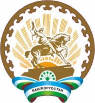 РЕСПУБЛИКА БАШКОРТОСТАНадминистрациясельского поселения Угузевский сельсоветмуниципального районаБирский район452468, с. Угузево, ул. Коммунистическая 18 б,тел. 3-77-44. К А Р А Р№ 47П О С Т А Н О В Л Е Н И Е29 сентябрь 2022 й.29 сентября 2022 г.Наименование ПрограммыГазификация населенных пунктов сельского поселенияУгузевский сельсовет муниципального района Бирский район Республики Башкортостан на 2022 – 2026 гг. (далее – Программа)Основание для разработки ПрограммыФедеральный закон от 06.10.2003 г. №131- ФЗ «Об общих принципах организации местного самоуправления в Российской Федерации»-	Федеральный закон от 31.03.1999 г. №69- ФЗ «О газоснабжении в Российской Федерации»Цель и задачи Программыреализация государственной политики по обеспечению населения муниципального района Бирский район Республики Башкортостан на 2021 – 2025 годы природным газомУлучшение условий жизни населения с максимальным использованием существующей системы распределительных газопроводов, а также на основе вновь построенных газораспределительных сетей. Создание благоприятных условий для газификации объектов жилищно-коммунального хозяйства, промышленных и иных организаций, перевода котельных на природный газ.Обеспечение роста промышленного и сельскохозяйственного производства, создание новых рабочих мест, увеличение поступления налогов, сборов и иных платежей в бюджеты всех уровней бюджетной системы Российской ФедерацииСроки реализации Программы2022- 2026 годыИсполнители программыпроектные и строительные организации, привлекаемые на конкурсной основе в установленном законодательством порядкеРесурсное обеспечение Программы, с указанием объемов и источников финансированиясредства бюджета муниципального районасредства бюджета РБ или иные источникиОжидаемые социально-экономические результаты от реализации Программыреализация настоящей Программы позволит:- повысить уровень газификации  муниципального района Бирский район Республики Башкортостан,-   улучшить экологическую обстановку в  муниципального района Бирский район Республики Башкортостан на 2021 – 2025годы, благодаря сокращению объемов выбросов от сжигания традиционных видов топливаКонтроль за ходом реализации ПрограммыАдминистрация сельского поселения Угузевский сельсовет муниципального района Бирский район Республики БашкортостанУправление ПрограммойАдминистрация сельского поселения Угузевский сельсовет муниципального района Бирский район Республики Башкортостан№ п.п.Наименование работ и затратЕд. изм.Объем работОбщая стоимость, тыс. руб.№ п.п.Наименование работ и затратЕд. изм.Объем работ2021-2025 гг.1Прокладка сетей высокого давления км3Определить проектом2Установка ГРП (ШРП)шт1Определить проектом